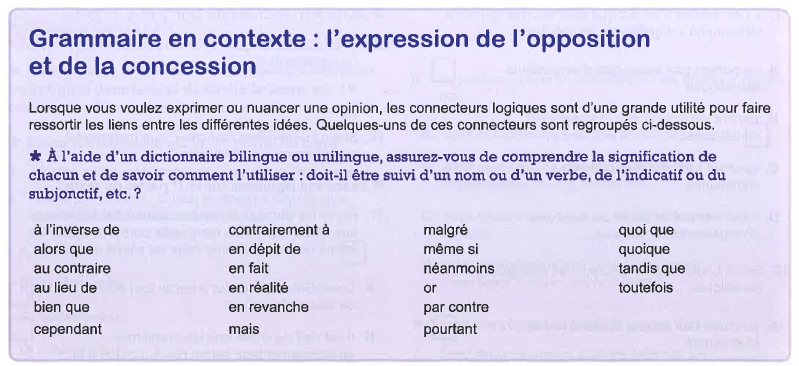 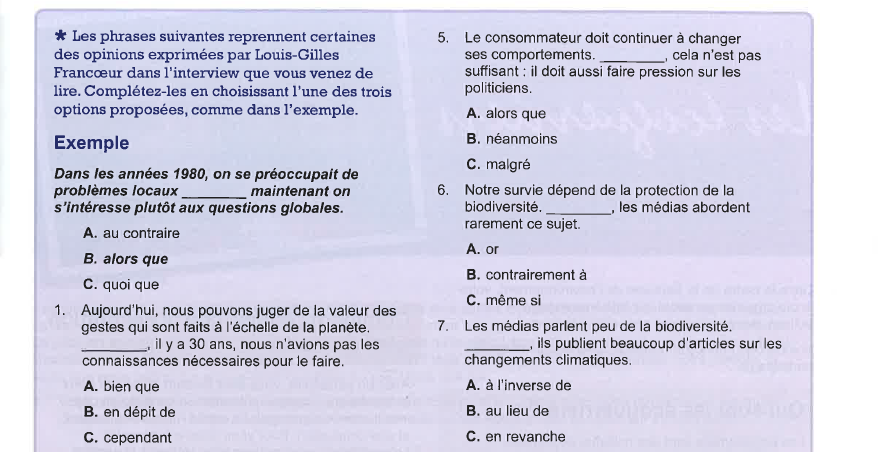 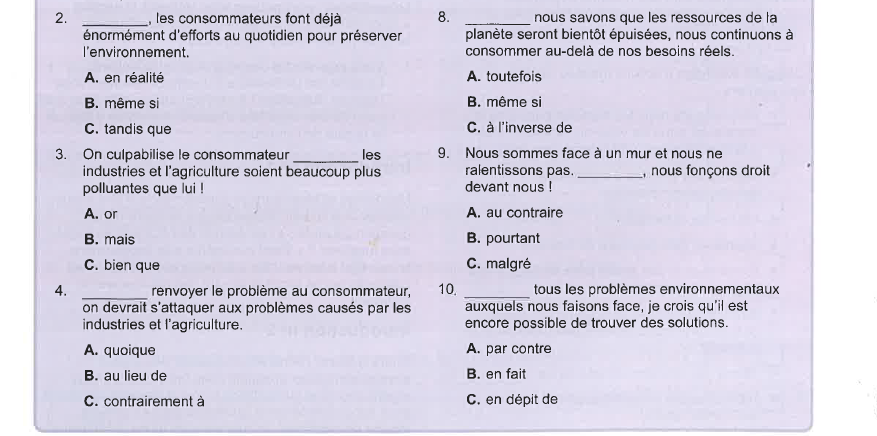 (texte page d’après)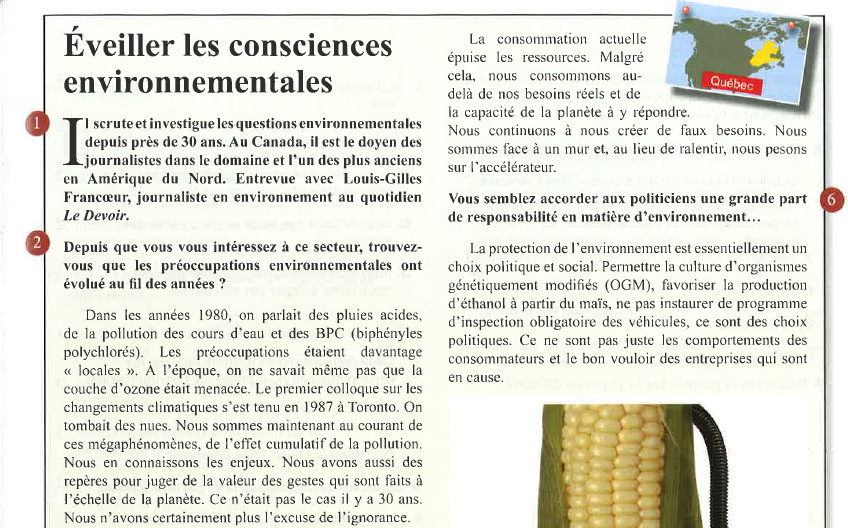 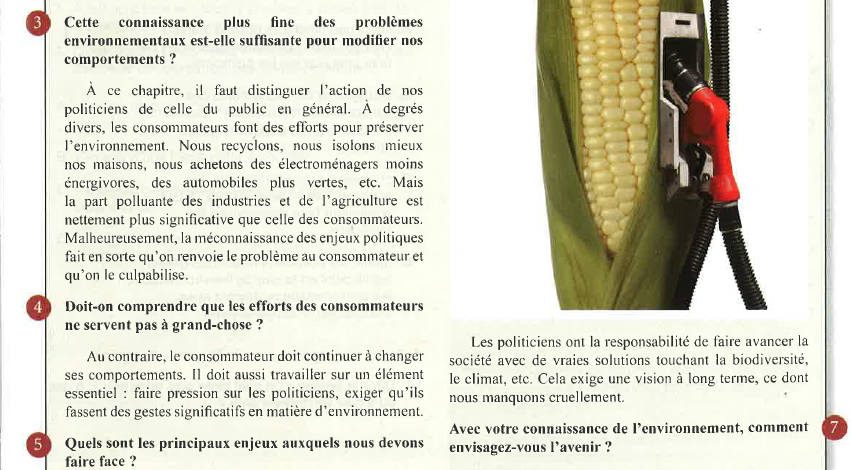 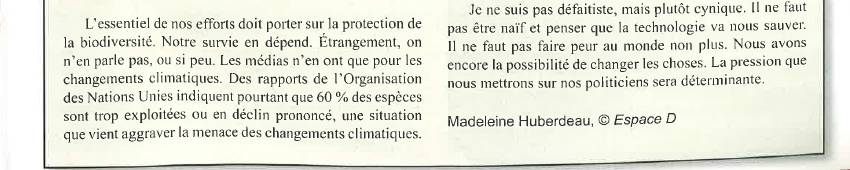 Source: Le monde en Français